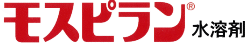 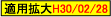 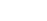 Характеристика■ Наименование типа: ацетамипридный водный растворитель 
■ Активный ингредиент: ацетамиприд ... 20,0% 
■ Срок годности: 4 года 
■ Рабочий механизм Классификация: IRAC 4A [Acetamiprid]Поскольку он имеет новый состав (неоникотиноидный тип) и его механизм действия отличается от механизма существующих агентов, он также эффективен для вредителей, которые менее эффективны против фосфорорганических агентов, карбаматных агентов, синтетических пиретроидных агентов и т. Д.Обладает широким инсектицидным спектром.Обладает высокой активностью и длительным действием в низких дозах.Он обладает как быстрым действием, так и сильным проникновением и миграцией.Влияние на медоносных пчел и шмелей мало, и можно ожидать, что оно будет использоваться в клубнике и помидорах.Поскольку это водный растворитель, это лекарство с небольшим количеством пятен.Виды вредителя и способы примененияВиды вредителя и способы примененияВиды вредителя и способы примененияВиды вредителя и способы примененияВиды вредителя и способы примененияВиды вредителя и способы примененияВиды вредителя и способы примененияВиды вредителя и способы примененияНазвание урожаявредителиКоэффициент разбавленияКак использоватьИспользовать времяКоличество примененийОбъем спреяОбщее количество использований пестицидов, включая ацетамипридПшеница и ячменьТля4000 разопрыскиваниеДо 7 дней до сбора урожаяВ 2 разаОт 60 до 150 л / 10аВ 2 разаНезрелая кукурузаТляОт 2000 до 4000 разопрыскиваниеДо дня до сбора урожаяВ 3 разаОт 100 до 300 л / 10аВ 3 разаКукуруза (фрукты)ТляОт 2000 до 4000 разопрыскиваниеДо 14 дней до сбора урожаяВ 3 разаОт 100 до 300 л / 10аВ 3 разарепаТля2000 разопрыскиваниеДо 21 дня до сбора урожая1 разОт 100 до 300 л / 10а1 разрепаKaburahabachi4000 разопрыскиваниеДо 21 дня до сбора урожая1 разОт 100 до 300 л / 10а1 разрепаKisujinomihamushi2000 разопрыскиваниеДо 21 дня до сбора урожая1 разОт 100 до 300 л / 10а1 разкапустаТляОт 2000 до 4000 разопрыскиваниеДо 7 дней до сбора урожаяВ 5 разОт 100 до 300 л / 10аВ течение 6 раз (однако обработка до времени высадки гранул происходит в течение 1 раза, а опрыскивание и высадка после посадки в общей сложности в 5 раз)капустакапустная мольОт 1000 до 2000 разопрыскиваниеДо 7 дней до сбора урожаяВ 5 разОт 100 до 300 л / 10аВ течение 6 раз (однако обработка до времени высадки гранул происходит в течение 1 раза, а опрыскивание и высадка после посадки в общей сложности в 5 раз)капустаТрипсОт 2000 до 4000 разопрыскиваниеДо 7 дней до сбора урожаяВ 5 разОт 100 до 300 л / 10аВ течение 6 раз (однако обработка до времени высадки гранул происходит в течение 1 раза, а опрыскивание и высадка после посадки в общей сложности в 5 раз)капустаСиний червьОт 1000 до 2000 разопрыскиваниеДо 7 дней до сбора урожаяВ 5 разОт 100 до 300 л / 10аВ течение 6 раз (однако обработка до времени высадки гранул происходит в течение 1 раза, а опрыскивание и высадка после посадки в общей сложности в 5 раз)Мексиканская капустаТля2000 разопрыскиваниеДо 7 дней до сбора урожая1 разОт 100 до 300 л / 10а1 разредисТляОт 2000 до 4000 разопрыскиваниеДо 14 дней до сбора урожая1 разОт 100 до 300 л / 10а1 разредискапустная моль2000 разопрыскиваниеДо 14 дней до сбора урожая1 разОт 100 до 300 л / 10а1 разредисKaburahabachiОт 2000 до 4000 разопрыскиваниеДо 14 дней до сбора урожая1 разОт 100 до 300 л / 10а1 разредисKisujinomihamushi2000 разопрыскиваниеДо 14 дней до сбора урожая1 разОт 100 до 300 л / 10а1 разредисРедька Жук2000 разопрыскиваниеДо 14 дней до сбора урожая1 разОт 100 до 300 л / 10а1 разредисСиний червь2000 разопрыскиваниеДо 14 дней до сбора урожая1 разОт 100 до 300 л / 10а1 разУже поздноТляОт 2000 до 4000 разопрыскиваниеДо 14 дней до сбора урожая1 разОт 100 до 300 л / 10а1 разВасаби дайконкапустная моль2000 разопрыскиваниеДо 7 дней до сбора урожая1 разОт 100 до 300 л / 10а1 разКитайская капустаТляОт 2000 до 4000 разопрыскиваниеДо 14 дней до сбора урожаяВ 3 разаОт 100 до 300 л / 10аВ течение 4 раз (однако обработка до времени высадки гранул происходит в течение 1 раза, а опрыскивание и высадка после посадки в общей сложности в 3 раза)Китайская капустакапустная мольОт 1000 до 2000 разопрыскиваниеДо 14 дней до сбора урожаяВ 3 разаОт 100 до 300 л / 10аВ течение 4 раз (однако обработка до времени высадки гранул происходит в течение 1 раза, а опрыскивание и высадка после посадки в общей сложности в 3 раза)Китайская капустаKaburahabachi4000 разопрыскиваниеДо 14 дней до сбора урожаяВ 3 разаОт 100 до 300 л / 10аВ течение 4 раз (однако обработка до времени высадки гранул происходит в течение 1 раза, а опрыскивание и высадка после посадки в общей сложности в 3 раза)Китайская капустаСиний червьОт 1000 до 2000 разопрыскиваниеДо 14 дней до сбора урожаяВ 3 разаОт 100 до 300 л / 10аВ течение 4 раз (однако обработка до времени высадки гранул происходит в течение 1 раза, а опрыскивание и высадка после посадки в общей сложности в 3 раза)цветная капустаТля2000 разопрыскиваниеДо 7 дней до сбора урожаяВ 3 разаОт 100 до 300 л / 10аВ течение 4 раз (однако, в течение 1 времени обработки до фиксированной посадки гранул, в течение 3 раз опрыскивания)цветная капустакапустная моль2000 разопрыскиваниеДо 7 дней до сбора урожаяВ 3 разаОт 100 до 300 л / 10аВ течение 4 раз (однако, в течение 1 времени обработки до фиксированной посадки гранул, в течение 3 раз опрыскивания)цветная капустаСиний червь2000 разопрыскиваниеДо 7 дней до сбора урожаяВ 3 разаОт 100 до 300 л / 10аВ течение 4 раз (однако, в течение 1 времени обработки до фиксированной посадки гранул, в течение 3 раз опрыскивания)брокколиТля2000 разопрыскиваниеДо 14 дней до сбора урожаяВ 3 разаОт 100 до 300 л / 10аВ течение 4 раз (однако обработка до времени высадки гранул происходит в течение 1 раза, а опрыскивание и высадка после посадки в общей сложности в 3 раза)брокколикапустная моль2000 разопрыскиваниеДо 14 дней до сбора урожаяВ 3 разаОт 100 до 300 л / 10аВ течение 4 раз (однако обработка до времени высадки гранул происходит в течение 1 раза, а опрыскивание и высадка после посадки в общей сложности в 3 раза)брокколиТрипс2000 разопрыскиваниеДо 14 дней до сбора урожаяВ 3 разаОт 100 до 300 л / 10аВ течение 4 раз (однако обработка до времени высадки гранул происходит в течение 1 раза, а опрыскивание и высадка после посадки в общей сложности в 3 раза)брокколиСиний червь2000 разопрыскиваниеДо 14 дней до сбора урожаяВ 3 разаОт 100 до 300 л / 10аВ течение 4 раз (однако обработка до времени высадки гранул происходит в течение 1 раза, а опрыскивание и высадка после посадки в общей сложности в 3 раза)Стебель брокколиТля4000 разопрыскиваниеДо дня до сбора урожаяВ 2 разаОт 100 до 300 л / 10аВ 2 разаКапуста без заголовкаТля2000 разопрыскиваниеДо 7 дней до сбора урожаяВ 2 разаОт 100 до 300 л / 10аВ течение 3 раз (но в течение 1 раза после перемешивания почвы, 2 раза после опрыскивания)жерухаТля4000 разопрыскиваниеДо 3 дней до сбора урожаяВ 3 разаОт 100 до 300 л / 10аВ 3 разаПастушья сумкаТля8000 разопрыскиваниеДо 7 дней до сбора урожая1 разОт 100 до 300 л / 10а1 разСемейство масел без заголовка (кроме Бок Чой)Тля4000 разопрыскиваниеДо 7 дней до сбора урожая1 разОт 100 до 300 л / 10а1 разСемейство масел без заголовка (кроме Бок Чой)Kaburahabachi4000 разопрыскиваниеДо 7 дней до сбора урожая1 разОт 100 до 300 л / 10а1 разСемейство масел без заголовка (кроме Бок Чой)Kisujinomihamushi4000 разопрыскиваниеДо 7 дней до сбора урожая1 разОт 100 до 300 л / 10а1 разЦинген носорогТля4000 разопрыскиваниеДо 7 дней до сбора урожая1 разОт 100 до 300 л / 10аВ течение 2 раз (однако, в течение 1 времени после обработки гранул, 1 время распыления)Цинген носорогKaburahabachi4000 разопрыскиваниеДо 7 дней до сбора урожая1 разОт 100 до 300 л / 10аВ течение 2 раз (однако, в течение 1 времени после обработки гранул, 1 время распыления)Цинген носорогKisujinomihamushi4000 разопрыскиваниеДо 7 дней до сбора урожая1 разОт 100 до 300 л / 10аВ течение 2 раз (однако, в течение 1 времени после обработки гранул, 1 время распыления)НаханаТля4000 разопрыскиваниеДо 14 дней до сбора урожая1 разОт 100 до 300 л / 10а1 разНаханаKaburahabachi4000 разопрыскиваниеДо 14 дней до сбора урожая1 разОт 100 до 300 л / 10а1 разНаханаKisujinomihamushi4000 разопрыскиваниеДо 14 дней до сбора урожая1 разОт 100 до 300 л / 10а1 разтыкваТляОт 2000 до 4000 разопрыскиваниеДо дня до сбора урожаяВ 2 разаОт 100 до 300 л / 10аВ 3 раза (но в течение 1 обработки перед посадкой гранул, опрыскиванием и в 2 раза после посадки)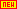 тыкваблошка длинноусая4000 разопрыскиваниеДо дня до сбора урожаяВ 2 разаОт 100 до 300 л / 10аВ 3 раза (но в течение 1 обработки перед посадкой гранул, опрыскиванием и в 2 раза после посадки)тыкваТыквенная фруктовая муха2000 разопрыскиваниеДо дня до сбора урожаяВ 2 разаОт 100 до 300 л / 10аВ 3 раза (но в течение 1 обработки перед посадкой гранул, опрыскиванием и в 2 раза после посадки)огурецТляОт 2000 до 4000 разопрыскиваниеДо дня до сбора урожаяВ 3 разаОт 100 до 300 л / 10аВ течение 5 раз (Однако, до тех пор, пока время посадки гранул не будет в течение 1 раза, после посадки 2% гранул после посадки в течение 1 раза, распыление, копчение и копчение 1% гранул в совокупности являются общими В течение 3 раз)огурецБелокрылки2000 разопрыскиваниеДо дня до сбора урожаяВ 3 разаОт 100 до 300 л / 10аВ течение 5 раз (Однако, до тех пор, пока время посадки гранул не будет в течение 1 раза, после посадки 2% гранул после посадки в течение 1 раза, распыление, копчение и копчение 1% гранул в совокупности являются общими В течение 3 раз)огурецТрипсОт 2000 до 4000 разопрыскиваниеДо дня до сбора урожаяВ 3 разаОт 100 до 300 л / 10аВ течение 5 раз (Однако, до тех пор, пока время посадки гранул не будет в течение 1 раза, после посадки 2% гранул после посадки в течение 1 раза, распыление, копчение и копчение 1% гранул в совокупности являются общими В течение 3 раз)огурецблошка длинноусая4000 разопрыскиваниеДо дня до сбора урожаяВ 3 разаОт 100 до 300 л / 10аВ течение 5 раз (Однако, до тех пор, пока время посадки гранул не будет в течение 1 раза, после посадки 2% гранул после посадки в течение 1 раза, распыление, копчение и копчение 1% гранул в совокупности являются общими В течение 3 раз)огурецUrinomeiga2000 разопрыскиваниеДо дня до сбора урожаяВ 3 разаОт 100 до 300 л / 10аВ течение 5 раз (Однако, до тех пор, пока время посадки гранул не будет в течение 1 раза, после посадки 2% гранул после посадки в течение 1 раза, распыление, копчение и копчение 1% гранул в совокупности являются общими В течение 3 раз)арбузТляОт 2000 до 4000 разопрыскиваниеДо 3 дней до сбора урожаяВ 3 разаОт 100 до 300 л / 10аВ течение 4 раз (однако обработка до времени фиксированной посадки гранул происходит в течение 1 раза, опрыскивание, копчение и опрыскивание после посадки в общей сложности в 3 раза)арбузБелокрылки2000 разопрыскиваниеДо 3 дней до сбора урожаяВ 3 разаОт 100 до 300 л / 10аВ течение 4 раз (однако обработка до времени фиксированной посадки гранул происходит в течение 1 раза, опрыскивание, копчение и опрыскивание после посадки в общей сложности в 3 раза)арбузТрипсОт 2000 до 4000 разопрыскиваниеДо 3 дней до сбора урожаяВ 3 разаОт 100 до 300 л / 10аВ течение 4 раз (однако обработка до времени фиксированной посадки гранул происходит в течение 1 раза, опрыскивание, копчение и опрыскивание после посадки в общей сложности в 3 раза)арбузблошка длинноусая4000 разопрыскиваниеДо 3 дней до сбора урожаяВ 3 разаОт 100 до 300 л / 10аВ течение 4 раз (однако обработка до времени фиксированной посадки гранул происходит в течение 1 раза, опрыскивание, копчение и опрыскивание после посадки в общей сложности в 3 раза)арбузUrinomeiga2000 разопрыскиваниеДо 3 дней до сбора урожаяВ 3 разаОт 100 до 300 л / 10аВ течение 4 раз (однако обработка до времени фиксированной посадки гранул происходит в течение 1 раза, опрыскивание, копчение и опрыскивание после посадки в общей сложности в 3 раза)Горькая тыкваТля4000 разопрыскиваниеДо дня до сбора урожаяВ 3 разаОт 100 до 300 л / 10аВ 3 разадыняТля4000 разопрыскиваниеДо дня до сбора урожаяВ 2 разаОт 100 до 300 л / 10аВ 2 разадыняТля8000 разопрыскиваниеДо 3 дней до сбора урожаяВ 3 разаОт 100 до 300 л / 10аВ 3 разаУри (для солений)ТляОт 2000 до 4000 разопрыскиваниеДо дня до сбора урожаяВ 3 разаОт 100 до 300 л / 10аВ 3 разаУри (для солений)ТрипсОт 2000 до 4000 разопрыскиваниеДо дня до сбора урожаяВ 3 разаОт 100 до 300 л / 10аВ 3 разапомидорыТля2000 разопрыскиваниеДо дня до сбора урожаяВ 3 разаОт 100 до 300 л / 10аВ течение 4 раз (однако обработка до времени фиксированной посадки гранул происходит в течение 1 раза, опрыскивание, копчение и опрыскивание после посадки в общей сложности в 3 раза)помидорыБелокрылки2000 разопрыскиваниеДо дня до сбора урожаяВ 3 разаОт 100 до 300 л / 10аВ течение 4 раз (однако обработка до времени фиксированной посадки гранул происходит в течение 1 раза, опрыскивание, копчение и опрыскивание после посадки в общей сложности в 3 раза)помидорыТрипс2000 разопрыскиваниеДо дня до сбора урожаяВ 3 разаОт 100 до 300 л / 10аВ течение 4 раз (однако обработка до времени фиксированной посадки гранул происходит в течение 1 раза, опрыскивание, копчение и опрыскивание после посадки в общей сложности в 3 раза)Помидоры черриТля2000 разопрыскиваниеДо дня до сбора урожаяВ 3 разаОт 100 до 300 л / 10аВ течение 4 раз (однако обработка до времени фиксированной посадки гранул происходит в течение 1 раза, опрыскивание, копчение и опрыскивание после посадки в общей сложности в 3 раза)Помидоры черриБелокрылки2000 разопрыскиваниеДо дня до сбора урожаяВ 3 разаОт 100 до 300 л / 10аВ течение 4 раз (однако обработка до времени фиксированной посадки гранул происходит в течение 1 раза, опрыскивание, копчение и опрыскивание после посадки в общей сложности в 3 раза)Помидоры черриТрипс2000 разопрыскиваниеДо дня до сбора урожаяВ 3 разаОт 100 до 300 л / 10аВ течение 4 раз (однако обработка до времени фиксированной посадки гранул происходит в течение 1 раза, опрыскивание, копчение и опрыскивание после посадки в общей сложности в 3 раза)Зеленый перецТля4000 разопрыскиваниеДо дня до сбора урожаяВ 2 разаОт 100 до 300 л / 10аВ течение 3-х раз (однако до тех пор, пока время фиксированной посадки гранул не достигнет 1-го, опрыскивание, копчение и посев после опрыскивания растений в общей сложности происходит в течение 2-х раз)Зеленый перецБелокрылки4000 разопрыскиваниеДо дня до сбора урожаяВ 2 разаОт 100 до 300 л / 10аВ течение 3-х раз (однако до тех пор, пока время фиксированной посадки гранул не достигнет 1-го, опрыскивание, копчение и посев после опрыскивания растений в общей сложности происходит в течение 2-х раз)Зеленый перецТрипс4000 разопрыскиваниеДо дня до сбора урожаяВ 2 разаОт 100 до 300 л / 10аВ течение 3-х раз (однако до тех пор, пока время фиксированной посадки гранул не достигнет 1-го, опрыскивание, копчение и посев после опрыскивания растений в общей сложности происходит в течение 2-х раз)баклажанТля4000 разопрыскиваниеДо дня до сбора урожаяВ 3 разаОт 100 до 300 л / 10аВ течение 4 раз (однако обработка до времени фиксированной посадки гранул происходит в течение 1 раза, опрыскивание, копчение и опрыскивание после посадки в общей сложности в 3 раза)баклажанБелокрылки2000 разопрыскиваниеДо дня до сбора урожаяВ 3 разаОт 100 до 300 л / 10аВ течение 4 раз (однако обработка до времени фиксированной посадки гранул происходит в течение 1 раза, опрыскивание, копчение и опрыскивание после посадки в общей сложности в 3 раза)баклажанТрипсОт 2000 до 4000 разопрыскиваниеДо дня до сбора урожаяВ 3 разаОт 100 до 300 л / 10аВ течение 4 раз (однако обработка до времени фиксированной посадки гранул происходит в течение 1 раза, опрыскивание, копчение и опрыскивание после посадки в общей сложности в 3 раза)баклажанБожья коровка жуков4000 разопрыскиваниеДо дня до сбора урожаяВ 3 разаОт 100 до 300 л / 10аВ течение 4 раз (однако обработка до времени фиксированной посадки гранул происходит в течение 1 раза, опрыскивание, копчение и опрыскивание после посадки в общей сложности в 3 раза)Красный перец (кроме сито)Тля8000 разопрыскиваниеДо дня до сбора урожаяВ 2 разаОт 100 до 300 л / 10аВ течение 2 раз (однако смешивание почвы при посадке происходит в течение 1 раза)Зеленый перецТля8000 разопрыскиваниеДо дня до сбора урожаяВ 2 разаОт 100 до 300 л / 10аВ течение 3 раз (но в течение 1 раза после перемешивания почвы во время посадки, в течение 2 раз после опрыскивания)Бобы (незрелые, кроме зеленой фасоли, гороха и гороха)Тля4000 разопрыскиваниеДо 7 дней до сбора урожаяВ 3 разаОт 100 до 300 л / 10аВ 3 разаБобы (незрелые, кроме зеленой фасоли, гороха и гороха)Белокрылки4000 разопрыскиваниеДо 7 дней до сбора урожаяВ 3 разаОт 100 до 300 л / 10аВ 3 разаБобы (незрелые, кроме зеленой фасоли, гороха и гороха)Трипс4000 разопрыскиваниеДо 7 дней до сбора урожаяВ 3 разаОт 100 до 300 л / 10аВ 3 разаЗеленые соевые бобыТля4000 разопрыскиваниеДо 7 дней до сбора урожаяВ 3 разаОт 100 до 300 л / 10аВ течение 4 раз (однако, смешивание почвы во время посева или посадки в течение 1 раза, опрыскивание в 3 раза)Зеленые соевые бобыБелокрылки4000 разопрыскиваниеДо 7 дней до сбора урожаяВ 3 разаОт 100 до 300 л / 10аВ течение 4 раз (однако, смешивание почвы во время посева или посадки в течение 1 раза, опрыскивание в 3 раза)Зеленые соевые бобыТрипс4000 разопрыскиваниеДо 7 дней до сбора урожаяВ 3 разаОт 100 до 300 л / 10аВ течение 4 раз (однако, смешивание почвы во время посева или посадки в течение 1 раза, опрыскивание в 3 раза)Зеленые соевые бобыFutus jihimamemushi4000 разопрыскиваниеДо 7 дней до сбора урожаяВ 3 разаОт 100 до 300 л / 10аВ течение 4 раз (однако, смешивание почвы во время посева или посадки в течение 1 раза, опрыскивание в 3 раза)зеленая фасольТляОт 2000 до 4000 разопрыскиваниеДо дня до сбора урожаяВ 3 разаОт 100 до 300 л / 10аВ 3 разазеленая фасольБелокрылки4000 разопрыскиваниеДо дня до сбора урожаяВ 3 разаОт 100 до 300 л / 10аВ 3 разазеленая фасольТрипс4000 разопрыскиваниеДо дня до сбора урожаяВ 3 разаОт 100 до 300 л / 10аВ 3 разагорохТля4000 разопрыскиваниеДо дня до сбора урожаяВ 3 разаОт 100 до 300 л / 10аВ 3 разагорохБелокрылки4000 разопрыскиваниеДо дня до сбора урожаяВ 3 разаОт 100 до 300 л / 10аВ 3 разагорохТрипс4000 разопрыскиваниеДо дня до сбора урожаяВ 3 разаОт 100 до 300 л / 10аВ 3 разаспаржаТля4000 разопрыскиваниеДо дня до сбора урожаяВ 2 разаОт 100 до 300 л / 10аВ 2 разаспаржаБелокрылки4000 разопрыскиваниеДо дня до сбора урожаяВ 2 разаОт 100 до 300 л / 10аВ 2 разаспаржаТрипс4000 разопрыскиваниеДо дня до сбора урожаяВ 2 разаОт 100 до 300 л / 10аВ 2 разаспаржаウ シ シ シ シ ハ ム4000 разопрыскиваниеДо дня до сбора урожаяВ 2 разаОт 100 до 300 л / 10аВ 2 разаклубничныйТляОт 2000 до 4000 разопрыскиваниеДо дня до сбора урожаяВ 2 разаОт 100 до 300 л / 10аВ течение 3 раз (однако, в течение 1 раза в общей сложности 1 разбрасывание порошка и 1 раз в почвенной смеси, 2 раза в общей сложности с разбрызгиванием и дымом)клубничныйБелокрылки2000 разопрыскиваниеДо дня до сбора урожаяВ 2 разаОт 100 до 300 л / 10аВ течение 3 раз (однако, в течение 1 раза в общей сложности 1 разбрасывание порошка и 1 раз в почвенной смеси, 2 раза в общей сложности с разбрызгиванием и дымом)клубничныйТрипс2000 разопрыскиваниеДо дня до сбора урожаяВ 2 разаОт 100 до 300 л / 10аВ течение 3 раз (однако, в течение 1 раза в общей сложности 1 разбрасывание порошка и 1 раз в почвенной смеси, 2 раза в общей сложности с разбрызгиванием и дымом)клубничныйキ ノ ヒ4000 разопрыскиваниеДо дня до сбора урожаяВ 2 разаОт 100 до 300 л / 10аВ течение 3 раз (однако, в течение 1 раза в общей сложности 1 разбрасывание порошка и 1 раз в почвенной смеси, 2 раза в общей сложности с разбрызгиванием и дымом)окраТля4000 разопрыскиваниеДо дня до сбора урожаяВ 3 разаОт 100 до 300 л / 10аВ 3 разаШисо (Ханахо)Тля4000 разопрыскиваниеДо 14 дней до сбора урожаяВ 2 разаОт 100 до 300 л / 10аВ 2 разаСъедобная хризантемаТля8000 разопрыскиваниеДо 3 дней до сбора урожаяВ 2 разаОт 100 до 300 л / 10аВ 2 разаЕда едыТля2000 разопрыскиваниеДо 14 дней до сбора урожаяВ 2 разаОт 100 до 300 л / 10аВ 2 разаЕда едыТрипс2000 разопрыскиваниеДо 14 дней до сбора урожаяВ 2 разаОт 100 до 300 л / 10аВ 2 разаСъедобная лилияТля4000 разопрыскиваниеДо дня до сбора урожаяВ течение 4 разОт 100 до 300 л / 10аВ течение 4 разлукТрипс2000 разопрыскиваниеДо 7 дней до сбора урожаяВ 3 разаОт 100 до 300 л / 10аВ 3 разапорейТля4000 разопрыскиваниеДо дня до сбора урожаяВ 3 разаОт 100 до 300 л / 10аВ 3 разапорейТрипс4000 разопрыскиваниеДо дня до сбора урожаяВ 3 разаОт 100 до 300 л / 10аВ 3 разаморковьБелый Махаон4000 разопрыскиваниеДо дня до сбора урожаяВ 3 разаОт 100 до 300 л / 10аВ 3 разаморковьТля4000 разопрыскиваниеДо дня до сбора урожаяВ 3 разаОт 100 до 300 л / 10аВ 3 разачеснокТрипсОт 2000 до 4000 разопрыскиваниеДо дня до сбора урожаяВ 2 разаОт 100 до 300 л / 10аВ 2 разачеснокNegikoga4000 разопрыскиваниеДо дня до сбора урожаяВ 2 разаОт 100 до 300 л / 10аВ 2 разапротиратьБелокрылки3000 разопрыскиваниеДо 14 дней до сбора урожаяВ 2 разаОт 100 до 300 л / 10аВ течение 3 раз (однако, в течение 1 раунда распыления гранул и в течение 2 раз распыления и курения)шпинатТля8000 разопрыскиваниеДо 14 дней до сбора урожаяВ 2 разаОт 100 до 300 л / 10аВ 2 разашалотТрипс2000 разопрыскиваниеДо 14 дней до сбора урожаяВ 3 разаОт 100 до 300 л / 10аВ 3 разаеврейБелокрылки4000 разопрыскиваниеДо 21 дня до сбора урожая1 разОт 100 до 300 л / 10а1 разаралия высокаяSen'nokamikiri2000 разопрыскиваниеДо 45 дней до сбора урожаяВ 3 разаОт 200 до 700 л / 10аВ 3 разаПожалуйстаТля4000 разопрыскиваниеДо 14 дней до сбора урожаяВ 3 разаОт 100 до 300 л / 10аВ 3 разаЗеленый лукТрипс2000 разопрыскиваниеДо 7 дней до сбора урожаяВ 3 разаОт 100 до 300 л / 10аВ течение 3 раз (однако смешивание почвы при посеве не более 1 раза, смешивание почвы во время посадки и время посадки до дня посадки в сумме не более 1 раза)ScallionsТрипс2000 разопрыскиваниеДо 7 дней до сбора урожаяВ 3 разаОт 100 до 300 л / 10аВ течение 4 раз (однако, смешивание почвы в течение 1 раза, в течение 3 раз опрыскивание)ChivesТрипс2000 разопрыскиваниеДо 7 дней до сбора урожаяВ 3 разаОт 100 до 300 л / 10аВ течение 4 раз (однако, смешивание почвы в течение 1 раза, в течение 3 раз опрыскивание)салат-латукТляОт 2000 до 4000 разопрыскиваниеДо дня до сбора урожаяВ 3 разаОт 100 до 300 л / 10аВ течение 4 раз (однако, в течение 1 раунда распыления гранул и в течение 3 раундов распыления)салат-латукгорохОт 2000 до 4000 разопрыскиваниеДо дня до сбора урожаяВ 3 разаОт 100 до 300 л / 10аВ течение 4 раз (однако, в течение 1 раунда распыления гранул и в течение 3 раундов распыления)Съедобная примулаТля8000 разопрыскиваниеДо 14 дней до сбора урожая1 разОт 100 до 300 л / 10а1 разСъедобная примулаТрипс2000 разопрыскиваниеДо 14 дней до сбора урожая1 разОт 100 до 300 л / 10а1 разСъедобная золотая рыбкаТля8000 разопрыскиваниеДо 14 дней до сбора урожая1 разОт 100 до 300 л / 10а1 разСъедобная золотая рыбкаТрипс2000 разопрыскиваниеДо 14 дней до сбора урожая1 разОт 100 до 300 л / 10а1 разСаншо (лист)Тля4000 разопрыскиваниеДо 45 дней до сбора урожаяВ течение 6 разОт 200 до 700 л / 10аВ течение 6 разСаншо (лист)Трипс4000 разопрыскиваниеДо 45 дней до сбора урожаяВ течение 6 разОт 200 до 700 л / 10аВ течение 6 разEnsaiТля4000 разопрыскиваниеДо 7 дней до сбора урожаяВ 2 разаОт 100 до 300 л / 10аВ 2 разамангольдТля4000 разопрыскиваниеДо 7 дней до сбора урожаяВ 2 разаОт 100 до 300 л / 10аВ 2 разаAshitabaБелый Махаон4000 разопрыскиваниеДо дня до сбора урожаяВ 3 разаОт 100 до 300 л / 10аВ 3 разаAshitabaТля4000 разопрыскиваниеДо дня до сбора урожаяВ 3 разаОт 100 до 300 л / 10аВ 3 разаУ виноградной лозыТля4000-8000 разопрыскиваниеДо 14 дней до сбора урожаяВ 3 разаОт 100 до 300 л / 10аВ 3 разаЯманоимо (Мукан)Тля4000 разопрыскиваниеДо 21 дня до сбора урожаяВ 3 разаОт 100 до 300 л / 10аВ 3 разаЯманоимо (Мукан)Трипс4000 разопрыскиваниеДо 21 дня до сбора урожаяВ 3 разаОт 100 до 300 л / 10аВ 3 разаЯманоимо (Мукан)Нагаимо мотылек4000 разопрыскиваниеДо 21 дня до сбора урожаяВ 3 разаОт 100 до 300 л / 10аВ 3 разасолянкаТля4000 разопрыскиваниеДо 7 дней до сбора урожаяВ 2 разаОт 100 до 300 л / 10аВ 2 разаTorebisuТля2000 разопрыскиваниеДо дня до сбора урожая1 разОт 100 до 300 л / 10а1 разКуки ЧишаТля4000 разопрыскиваниеДо 7 дней до сбора урожаяВ 2 разаОт 100 до 300 л / 10аВ 2 разаСъедобная торанияТля8000 разопрыскиваниеДо 14 дней до сбора урожаяВ 2 разаОт 100 до 300 л / 10аВ 2 разаЕда едыТля8000 разопрыскиваниеДо 14 дней до сбора урожаяВ 2 разаОт 100 до 300 л / 10аВ 2 разаХа ха хаТля8000 разопрыскиваниеДо 7 дней до сбора урожая1 разОт 100 до 300 л / 10а1 разСъедобная гвоздикаТля8000 разопрыскиваниеДо 14 дней до сбора урожаяВ 2 разаОт 100 до 300 л / 10аВ 2 разаСъедобные анютины глазкиТля8000 разопрыскиваниеДо 14 дней до сбора урожаяВ 2 разаОт 100 до 300 л / 10аВ 2 разаЕда ExacumТля8000 разопрыскиваниеДо 14 дней до сбора урожаяВ 2 разаОт 100 до 300 л / 10аВ 2 разаДавайте есть едуТля8000 разопрыскиваниеДо 14 дней до сбора урожаяВ 2 разаОт 100 до 300 л / 10аВ 2 разаМолодая кукурузаТля2000 разопрыскиваниеДо дня до сбора урожаяВ 2 разаОт 100 до 300 л / 10аВ 2 разаАмарантус (стебель и лист)Тля8000 разопрыскиваниеДо 3 дней до сбора урожая1 разОт 100 до 300 л / 10а1 разЧто (лист)Трипс4000 разопрыскиваниеДо 21 дня до сбора урожаяВ 2 разаОт 100 до 300 л / 10аВ 2 разаСаиТля4000 разопрыскиваниеДо 7 дней до сбора урожая1 разОт 100 до 300 л / 10а1 разСаиKisujinomihamushi4000 разопрыскиваниеДо 7 дней до сбора урожая1 разОт 100 до 300 л / 10а1 разореганоТля8000 разопрыскиваниеДо 7 дней до сбора урожаяВ 3 разаОт 100 до 300 л / 10аВ 3 разаShisoТля4000 разопрыскиваниеДо 14 дней до сбора урожаяВ 2 разаОт 100 до 300 л / 10аВ 2 разашалфейТля4000-8000 разопрыскиваниеДо 21 дня до сбора урожаяВ 3 разаОт 100 до 300 л / 10аВ 3 разавремяТля8000 разопрыскиваниеДо 21 дня до сбора урожаяВ 3 разаОт 100 до 300 л / 10аВ 3 разабазиликТля8000 разопрыскиваниеДо 21 дня до сбора урожаяВ 3 разаОт 100 до 300 л / 10аВ 3 разамятныйТля8000 разопрыскиваниеДо 7 дней до сбора урожаяВ 3 разаОт 100 до 300 л / 10аВ 3 разаЛимонный бальзамТля4000-8000 разопрыскиваниеДо 14 дней до сбора урожаяВ 3 разаОт 100 до 300 л / 10аВ 3 разасельдерейТля4000 разопрыскиваниеДо 7 дней до сбора урожаяВ 2 разаОт 100 до 300 л / 10аВ течение 2 раз (однако смешивание почвы при посадке происходит в течение 1 раза)сельдерейгорох4000 разопрыскиваниеДо 7 дней до сбора урожаяВ 2 разаОт 100 до 300 л / 10аВ течение 2 раз (однако смешивание почвы при посадке происходит в течение 1 раза)кервельТля8000 разопрыскиваниеДо 21 дня до сбора урожаяВ 3 разаОт 100 до 300 л / 10аВ 3 разапетрушкаТля8000 разопрыскиваниеДо 3 дней до сбора урожая1 разОт 100 до 300 л / 10а1 разМицубаТля8000 разопрыскиваниеДо 7 дней до сбора урожая (однако, переворачивание вверх дном - вверх дном)1 разОт 100 до 300 л / 10а1 разУкроп (лист)Тля8000 разопрыскиваниеДо 21 дня до сбора урожаяВ 3 разаОт 100 до 300 л / 10аВ 3 разаСалат без заголовкаТля4000 разопрыскиваниеДо 7 дней до сбора урожая1 разОт 100 до 300 л / 10аВ течение 2 раз (однако, в течение 1 раунда распыления гранул, 1 раунд распыления)Салат без заголовкаТрипс4000 разопрыскиваниеДо 7 дней до сбора урожая1 разОт 100 до 300 л / 10аВ течение 2 раз (однако, в течение 1 раунда распыления гранул, 1 раунд распыления)Салат без заголовкагорох4000 разопрыскиваниеДо 7 дней до сбора урожая1 разОт 100 до 300 л / 10аВ течение 2 раз (однако, в течение 1 раунда распыления гранул, 1 раунд распыления)Сакура съедобная (лист)Трипс4000 разопрыскиваниеДо 3 дней до сбора урожая1 разОт 200 до 700 л / 10а1 разСахарный тростникТля2000 разопрыскиваниеРанняя стадия возникновенияВ 5 разОт 100 до 300 л / 10аВ 5 размайоранТля8000 разопрыскиваниеДо 14 дней до сбора урожаяВ 3 разаОт 100 до 300 л / 10аВ 3 разаэстрагонТля4000 разопрыскиваниеДо 14 дней до сбора урожаяВ 2 разаОт 100 до 300 л / 10аВ 2 разаХурма (листовая)Чешуйчатые насекомые4000 разопрыскиваниеДо 14 дней до сбора урожаяВ 3 разаОт 200 до 700 л / 10аВ 3 разаХурма (листовая)Ошибка вони4000 разопрыскиваниеДо 14 дней до сбора урожаяВ 3 разаОт 200 до 700 л / 10аВ 3 разаХурма (листовая)Трипс4000 разопрыскиваниеДо 14 дней до сбора урожаяВ 3 разаОт 200 до 700 л / 10аВ 3 разаХурма (листовая)キ ノ ヒ4000 разопрыскиваниеДо 14 дней до сбора урожаяВ 3 разаОт 200 до 700 л / 10аВ 3 разаХурма (листовая)Какиноэтаму Шига4000 разопрыскиваниеДо 14 дней до сбора урожаяВ 3 разаОт 200 до 700 л / 10аВ 3 разаAtractylodesТляОт 2000 до 4000 разопрыскиваниеРанняя стадия возникновенияВ 5 разОт 100 до 300 л / 10аВ 5 разBiyakushiкласс МахаонОт 2000 до 4000 разопрыскиваниеРанняя стадия возникновенияВ 5 разОт 100 до 300 л / 10аВ 5 разцитрусовыйкласс МахаонОт 2000 до 4000 разопрыскиваниеДо 14 дней до сбора урожаяВ 3 разаОт 200 до 700 л / 10аВ 3 разацитрусовыйТляОт 2000 до 4000 разопрыскиваниеДо 14 дней до сбора урожаяВ 3 разаОт 200 до 700 л / 10аВ 3 разацитрусовыйЧешуйчатые насекомыеОт 2000 до 4000 разопрыскиваниеДо 14 дней до сбора урожаяВ 3 разаОт 200 до 700 л / 10аВ 3 разацитрусовыйКунжутный жукОт 200 до 400 разРазброс от основного ствола на складеДо 14 дней до сбора урожаяВ 3 разаОт 30 до 75 л / 10аВ 3 разацитрусовыйВзрослый паук-жукОт 2000 до 4000 разопрыскиваниеДо 14 дней до сбора урожаяВ 3 разаОт 200 до 700 л / 10аВ 3 разацитрусовыйОшибка вониОт 2000 до 4000 разопрыскиваниеДо 14 дней до сбора урожаяВ 3 разаОт 200 до 700 л / 10аВ 3 разацитрусовыйВиды макаОт 2000 до 4000 разопрыскиваниеДо 14 дней до сбора урожаяВ 3 разаОт 200 до 700 л / 10аВ 3 разацитрусовыйЯдро оханумуриОт 2000 до 4000 разопрыскиваниеДо 14 дней до сбора урожаяВ 3 разаОт 200 до 700 л / 10аВ 3 разацитрусовыйБелокрылки4000 разопрыскиваниеДо 14 дней до сбора урожаяВ 3 разаОт 200 до 700 л / 10аВ 3 разацитрусовыйТрипсОт 2000 до 4000 разопрыскиваниеДо 14 дней до сбора урожаяВ 3 разаОт 200 до 700 л / 10аВ 3 разацитрусовыйМандарин ХамогригаОт 2000 до 4000 разопрыскиваниеДо 14 дней до сбора урожаяВ 3 разаОт 200 до 700 л / 10аВ 3 разацитрусовыйМандарин летатьОт 2000 до 4000 разопрыскиваниеДо 14 дней до сбора урожаяВ 3 разаОт 200 до 700 л / 10аВ 3 разаниТляОт 2000 до 4000 разопрыскиваниеДо дня до сбора урожаяВ 3 разаОт 200 до 700 л / 10аВ 3 разаниЧешуйчатые насекомыеОт 2000 до 4000 разопрыскиваниеДо дня до сбора урожаяВ 3 разаОт 200 до 700 л / 10аВ 3 разаниОшибка вониОт 2000 до 4000 разопрыскиваниеДо дня до сбора урожаяВ 3 разаОт 200 до 700 л / 10аВ 3 разаниキ ノ ヒОт 2000 до 4000 разопрыскиваниеДо дня до сбора урожаяВ 3 разаОт 200 до 700 л / 10аВ 3 разаниНаши Хосога4000 разопрыскиваниеДо дня до сбора урожаяВ 3 разаОт 200 до 700 л / 10аВ 3 разаниShinkuimushi классОт 2000 до 4000 разопрыскиваниеДо дня до сбора урожаяВ 3 разаОт 200 до 700 л / 10аВ 3 разаяблокоТляОт 2000 до 4000 разопрыскиваниеДо дня до сбора урожаяВ 3 разаОт 200 до 700 л / 10аВ 3 разаяблокоЧешуйчатые насекомые4000 разопрыскиваниеДо дня до сбора урожаяВ 3 разаОт 200 до 700 л / 10аВ 3 разаяблокоОшибка вониОт 2000 до 4000 разопрыскиваниеДо дня до сбора урожаяВ 3 разаОт 200 до 700 л / 10аВ 3 разаяблокоХиммон ХамогригаОт 2000 до 4000 разопрыскиваниеДо дня до сбора урожаяВ 3 разаОт 200 до 700 л / 10аВ 3 разаяблокоKiriga класс2000 разопрыскиваниеДо дня до сбора урожаяВ 3 разаОт 200 до 700 л / 10аВ 3 разаяблокоКинмон ХосогаОт 2000 до 4000 разопрыскиваниеДо дня до сбора урожаяВ 3 разаОт 200 до 700 л / 10аВ 3 разаяблокоShinkuimushi классОт 2000 до 4000 разопрыскиваниеДо дня до сбора урожаяВ 3 разаОт 200 до 700 л / 10аВ 3 разаяблококласс Caterpillar2000 разопрыскиваниеДо дня до сбора урожаяВ 3 разаОт 200 до 700 л / 10аВ 3 разаяблокоПерсиковая ликориза4000 разопрыскиваниеДо дня до сбора урожаяВ 3 разаОт 200 до 700 л / 10аВ 3 разаяблокоWoolly яблонной тлиОт 2000 до 4000 разопрыскиваниеДо дня до сбора урожаяВ 3 разаОт 200 до 700 л / 10аВ 3 разаKarinНаши Химэ Шинки2000 разопрыскиваниеДо 14 дней до сбора урожаяВ 2 разаОт 200 до 700 л / 10аВ 2 разалокваТляОт 2000 до 4000 разопрыскиваниеДо дня до сбора урожаяВ 3 разаОт 200 до 700 л / 10аВ 3 разалокваЧешуйчатые насекомые2000 разопрыскиваниеДо дня до сбора урожаяВ 3 разаОт 200 до 700 л / 10аВ 3 разалокваЖук лонгхорнОт 2000 до 4000 разопрыскиваниеДо дня до сбора урожаяВ 3 разаОт 200 до 700 л / 10аВ 3 разаответЧешуйчатые насекомые2000 разопрыскиваниеДо дня до сбора урожая1 разОт 200 до 700 л / 10а1 разответОшибка вониОт 2000 до 4000 разопрыскиваниеДо дня до сбора урожая1 разОт 200 до 700 л / 10а1 разответТрипс4000 разопрыскиваниеДо дня до сбора урожая1 разОт 200 до 700 л / 10а1 разответЧерешняОт 2000 до 4000 разопрыскиваниеДо дня до сбора урожая1 разОт 200 до 700 л / 10а1 разперсиковыйТляОт 2000 до 4000 разопрыскиваниеДо дня до сбора урожаяВ 3 разаОт 200 до 700 л / 10аВ 3 разаперсиковыйЧешуйчатые насекомые2000 разопрыскиваниеДо дня до сбора урожаяВ 3 разаОт 200 до 700 л / 10аВ 3 разаперсиковыйОшибка вониОт 2000 до 4000 разопрыскиваниеДо дня до сбора урожаяВ 3 разаОт 200 до 700 л / 10аВ 3 разаперсиковыйScarabaeidae взрослыеОт 2000 до 4000 разопрыскиваниеДо дня до сбора урожаяВ 3 разаОт 200 до 700 л / 10аВ 3 разаперсиковыйKosukashiba2000 разопрыскиваниеДо дня до сбора урожаяВ 3 разаОт 200 до 700 л / 10аВ 3 разаперсиковыйТрипсОт 2000 до 4000 разопрыскиваниеДо дня до сбора урожаяВ 3 разаОт 200 до 700 л / 10аВ 3 разаперсиковыйMomohamogurigaОт 2000 до 4000 разопрыскиваниеДо дня до сбора урожаяВ 3 разаОт 200 до 700 л / 10аВ 3 разаперсиковыйShinkuimushi классОт 2000 до 4000 разопрыскиваниеДо дня до сбора урожаяВ 3 разаОт 200 до 700 л / 10аВ 3 разанектаринТля4000 разопрыскиваниеДо 3 дней до сбора урожаяВ 3 разаОт 200 до 700 л / 10аВ 3 разанектаринОшибка вони4000 разопрыскиваниеДо 3 дней до сбора урожаяВ 3 разаОт 200 до 700 л / 10аВ 3 разанектаринТрипс4000 разопрыскиваниеДо 3 дней до сбора урожаяВ 3 разаОт 200 до 700 л / 10аВ 3 разанектаринMomohamoguriga4000 разопрыскиваниеДо 3 дней до сбора урожаяВ 3 разаОт 200 до 700 л / 10аВ 3 разанектаринShinkuimushi класс4000 разопрыскиваниеДо 3 дней до сбора урожаяВ 3 разаОт 200 до 700 л / 10аВ 3 разаМелкозернистые основные плоды (исключая Уме и Сумомомо)ТляОт 2000 до 4000 разопрыскиваниеДо дня до сбора урожаяВ 3 разаОт 200 до 700 л / 10аВ 3 разаМелкозернистые основные плоды (исключая Уме и Сумомомо)Чешуйчатые насекомые2000 разопрыскиваниеДо дня до сбора урожаяВ 3 разаОт 200 до 700 л / 10аВ 3 разасливовыйТляОт 2000 до 6000 разопрыскиваниеДо дня до сбора урожаяВ 3 разаОт 200 до 700 л / 10аВ 3 разасливовыйЧешуйчатые насекомые2000 разопрыскиваниеДо дня до сбора урожаяВ 3 разаОт 200 до 700 л / 10аВ 3 разасливовыйВиды мака2000 разопрыскиваниеДо дня до сбора урожаяВ 3 разаОт 200 до 700 л / 10аВ 3 разасливовыйНокометогари Кирига2000 разопрыскиваниеДо дня до сбора урожаяВ 3 разаОт 200 до 700 л / 10аВ 3 разасливовыйТляОт 2000 до 4000 разопрыскиваниеДо дня до сбора урожаяВ 3 разаОт 200 до 700 л / 10аВ 3 разасливовыйЧешуйчатые насекомые2000 разопрыскиваниеДо дня до сбора урожаяВ 3 разаОт 200 до 700 л / 10аВ 3 разасливовыйShinkuimushi классОт 2000 до 4000 разопрыскиваниеДо дня до сбора урожаяВ 3 разаОт 200 до 700 л / 10аВ 3 разавиноградЧешуйчатые насекомыеОт 2000 до 4000 разопрыскиваниеДо 14 дней до сбора урожаяВ 3 разаОт 200 до 700 л / 10аВ 3 разавиноградЖук виноградный тигр2000 разопрыскиваниеОсень после сбора урожаяВ 3 разаОт 200 до 700 л / 10аВ 3 разавиноградScarabaeidae взрослыеОт 2000 до 4000 разопрыскиваниеДо 14 дней до сбора урожаяВ 3 разаОт 200 до 700 л / 10аВ 3 разавиноградТрипсОт 2000 до 4000 разопрыскиваниеДо 14 дней до сбора урожаяВ 3 разаОт 200 до 700 л / 10аВ 3 разавиноградКрышка Ten цикадкиОт 2000 до 4000 разопрыскиваниеДо 14 дней до сбора урожаяВ 3 разаОт 200 до 700 л / 10аВ 3 разавиноградТобиро Торага2000 разопрыскиваниеДо 14 дней до сбора урожаяВ 3 разаОт 200 до 700 л / 10аВ 3 разавиноградСиний тунец2000 разопрыскиваниеДо 14 дней до сбора урожаяВ 3 разаОт 200 до 700 л / 10аВ 3 разачерникаЧерешня4000 разопрыскиваниеДо дня до сбора урожая1 разОт 200 до 700 л / 10а1 размангоЧешуйчатые насекомые2000 разопрыскиваниеДо 35 дней до сбора урожаяВ 3 разаОт 200 до 700 л / 10аВ 3 разамангоТрипс2000 разопрыскиваниеДо 35 дней до сбора урожаяВ 3 разаОт 200 до 700 л / 10аВ 3 разаAkebono (фрукты)Тля4000 разопрыскиваниеДо 7 дней до сбора урожаяВ 2 разаОт 200 до 700 л / 10аВ 2 разаМаракуйяЧешуйчатые насекомые2000 разопрыскиваниеДо 30 дней до сбора урожаяВ 2 разаОт 200 до 700 л / 10аВ 2 разаКрасный перец (фрукты)Тля4000 разопрыскиваниеДо 7 дней до сбора урожая1 разОт 200 до 700 л / 10аВ течение 4 раз (но в течение 1 времени опрыскивания, 3 раза опрыскивания стволом)Красный перец (фрукты)Личинка Pterocarpus longiflorum200 разСтвол рассеиванияДо 7 дней до сбора урожаяВ 3 раза20л / 10аВ течение 4 раз (но в течение 1 времени опрыскивания, 3 раза опрыскивания стволом)Красный перец (фрукты)Трипс4000 разопрыскиваниеДо 7 дней до сбора урожая1 разОт 200 до 700 л / 10аВ течение 4 раз (но в течение 1 времени опрыскивания, 3 раза опрыскивания стволом)Нет обезьяныБелохвостая чешуйчатое насекомое2000 разопрыскиваниеДо 7 дней до сбора урожаяВ 2 разаОт 200 до 700 л / 10аВ 2 разаацеролаТля4000 разопрыскиваниеДо 7 дней до сбора урожаяВ 2 разаОт 200 до 700 л / 10аВ 2 разаКарамболаЧешуйчатые насекомые4000 разопрыскиваниеДо 21 дня до сбора урожаяВ 3 разаОт 200 до 700 л / 10аВ 3 разаинжирЧешуйчатые насекомые2000 разопрыскиваниеДо дня до сбора урожаяВ 3 разаОт 200 до 700 л / 10аВ 3 разаинжирКибоши Камикири2000 разопрыскиваниеДо дня до сбора урожаяВ 3 разаОт 200 до 700 л / 10аВ 3 разаинжирТрипс2000 разопрыскиваниеДо дня до сбора урожаяВ 3 разаОт 200 до 700 л / 10аВ 3 разаинжирИнжир Хитори Модоки2000 разопрыскиваниеДо дня до сбора урожаяВ 3 разаОт 200 до 700 л / 10аВ 3 разаустрицыЧешуйчатые насекомыеОт 2000 до 4000 разопрыскиваниеДо дня до сбора урожаяВ 3 разаОт 200 до 700 л / 10аВ 3 разаустрицыОшибка вониОт 2000 до 4000 разопрыскиваниеДо дня до сбора урожаяВ 3 разаОт 200 до 700 л / 10аВ 3 разаустрицыТрипсОт 2000 до 4000 разопрыскиваниеДо дня до сбора урожаяВ 3 разаОт 200 до 700 л / 10аВ 3 разаустрицыキ ノ ヒОт 2000 до 4000 разопрыскиваниеДо дня до сбора урожаяВ 3 разаОт 200 до 700 л / 10аВ 3 разаустрицыКакиноэтаму ШигаОт 2000 до 4000 разопрыскиваниеДо дня до сбора урожаяВ 3 разаОт 200 до 700 л / 10аВ 3 разаКивиЧешуйчатые насекомые2000 разопрыскиваниеДо 7 дней до сбора урожаяВ 3 разаОт 200 до 700 л / 10аВ 3 разаКивиКивихимэ ЙокобайОт 2000 до 4000 разопрыскиваниеДо 7 дней до сбора урожаяВ 3 разаОт 200 до 700 л / 10аВ 3 разакаштановыйТля4000 разопрыскиваниеДо 7 дней до сбора урожаяВ 3 разаОт 200 до 700 л / 10аВ течение 3 раз (но не более 1 инъекции стебля)каштановыйЧешуйчатые насекомые4000 разопрыскиваниеДо 7 дней до сбора урожаяВ 3 разаОт 200 до 700 л / 10аВ течение 3 раз (но не более 1 инъекции стебля)каштановыйКуришиги ДолгоносикОт 2000 до 4000 разопрыскиваниеДо 7 дней до сбора урожаяВ 3 разаОт 200 до 700 л / 10аВ течение 3 раз (но не более 1 инъекции стебля)каштановыйKurimigaОт 2000 до 4000 разопрыскиваниеДо 7 дней до сбора урожаяВ 3 разаОт 200 до 700 л / 10аВ течение 3 раз (но не более 1 инъекции стебля)каштановыйМомомоно Гауда2000 разопрыскиваниеДо 7 дней до сбора урожаяВ 3 разаОт 200 до 700 л / 10аВ течение 3 раз (но не более 1 инъекции стебля)Цветы и растения (кроме инвентаря)Тля4000 разопрыскиваниеРанняя стадия возникновенияВ 5 разОт 100 до 300 л / 10аВ 5 разЦветы и растения (кроме инвентаря)Трипс2000 разопрыскиваниеРанняя стадия возникновенияВ 5 разОт 100 до 300 л / 10аВ 5 разакцииТляОт 2000 до 4000 разопрыскиваниеРанняя стадия возникновенияВ 5 разОт 100 до 300 л / 10аВ 5 разакцииТрипс2000 разопрыскиваниеРанняя стадия возникновенияВ 5 разОт 100 до 300 л / 10аВ 5 разДеревья (кроме мацу и янаги)Gun Beetles2000 разопрыскиваниеРанняя стадия возникновенияВ 5 разОт 200 до 700 л / 10аВ течение 5 раз (но в течение 1 инъекции стебля)МацаТля4000 разопрыскиваниеРанняя стадия возникновенияВ 5 разОт 200 до 700 л / 10аВ течение 5 раз (но в течение 1 инъекции стебля)иваGun Beetles2000 разопрыскиваниеРанняя стадия возникновенияВ 5 разОт 200 до 700 л / 10аВ течение 5 раз (но в течение 1 инъекции стебля)иваИва коконОт 2000 до 4000 разопрыскиваниеРанняя стадия возникновенияВ 5 разОт 200 до 700 л / 10аВ течение 5 раз (но в течение 1 инъекции стебля)Фасоль (семена, кроме укропа)ТляОт 2000 до 4000 разопрыскиваниеДо 14 дней до сбора урожаяВ 3 разаОт 100 до 300 л / 10аВ 3 разаФасоль (семена, кроме укропа)Белокрылки4000 разопрыскиваниеДо 14 дней до сбора урожаяВ 3 разаОт 100 до 300 л / 10аВ 3 разаФасоль (семена, кроме укропа)Трипс4000 разопрыскиваниеДо 14 дней до сбора урожаяВ 3 разаОт 100 до 300 л / 10аВ 3 разасояТляОт 2000 до 4000 разопрыскиваниеДо 14 дней до сбора урожаяВ 3 разаОт 100 до 300 л / 10аВ 3 разасояБелокрылки4000 разопрыскиваниеДо 14 дней до сбора урожаяВ 3 разаОт 100 до 300 л / 10аВ 3 разасояТрипс4000 разопрыскиваниеДо 14 дней до сбора урожаяВ 3 разаОт 100 до 300 л / 10аВ 3 разасояFutus jihimamemushi4000 разопрыскиваниеДо 14 дней до сбора урожаяВ 3 разаОт 100 до 300 л / 10аВ 3 разасладкий картофельТля4000 разопрыскиваниеДо дня до сбора урожаяВ 3 разаОт 100 до 300 л / 10аВ 3 разакартофельныйТляОт 2000 до 6000 разопрыскиваниеДо 7 дней до сбора урожаяВ 3 разаОт 100 до 300 л / 10аВ течение 4 раз (однако, смешивание почвы во время посадки происходит в течение 1 раза, в течение 3 раз после посадки)картофельныйБожья коровкаОт 2000 до 4000 разопрыскиваниеДо 7 дней до сбора урожаяВ 3 разаОт 100 до 300 л / 10аВ течение 4 раз (однако, смешивание почвы во время посадки происходит в течение 1 раза, в течение 3 раз после посадки)картофельныйКартофельная моль2000 разопрыскиваниеДо 7 дней до сбора урожаяВ 3 разаОт 100 до 300 л / 10аВ течение 4 раз (однако, смешивание почвы во время посадки происходит в течение 1 раза, в течение 3 раз после посадки)ямсТля4000 разопрыскиваниеДо 7 дней до сбора урожаяВ 3 разаОт 100 до 300 л / 10аВ 3 разаямсТрипс4000 разопрыскиваниеДо 7 дней до сбора урожаяВ 3 разаОт 100 до 300 л / 10аВ 3 разаямсНагаимо мотылек4000 разопрыскиваниеДо 7 дней до сбора урожаяВ 3 разаОт 100 до 300 л / 10аВ 3 разаЯманоимо (выращивание семян)Тля4000 разопрыскиваниеДо 7 дней назадВ 5 разОт 100 до 300 л / 10аВ 5 разЯманоимо (выращивание семян)Трипс4000 разопрыскиваниеДо 7 дней назадВ 5 разОт 100 до 300 л / 10аВ 5 разЯманоимо (выращивание семян)Нагаимо мотылек4000 разопрыскиваниеДо 7 дней назадВ 5 разОт 100 до 300 л / 10аВ 5 разКукуруза для кормаТля6000 разопрыскиваниеДо 90 дней до сбора урожаяВ 3 разаОт 100 до 300 л / 10аВ 3 разасоргоТля6000 разопрыскиваниеДо 45 дней до сбора урожаяВ 3 разаОт 100 до 300 л / 10аВ 3 разаТрава траваТля6000 разопрыскиваниеДо 30 дней до сбора урожаяВ 3 разаОт 100 до 300 л / 10аВ 3 разаМука траваТля6000 разопрыскиваниеДо 90 дней до сбора урожаяВ 3 разаОт 100 до 300 л / 10аВ 3 разачайТрипс чайного дереваОт 2000 до 4000 разопрыскиваниеДо 14 дней до выщипывания1 разОт 200 до 400 л / 10а1 разчайМотылекОт 2000 до 4000 разопрыскиваниеДо 14 дней до выщипывания1 разОт 200 до 400 л / 10а1 разчайChanohosogaОт 2000 до 4000 разопрыскиваниеДо 14 дней до выщипывания1 разОт 200 до 400 л / 10а1 разПереизданиеTensite Bihamushi200 разДетская ирригацияПеред посадкой1 раз1 л (3 л / м2) на бумажный горшокВ течение 3 раз (но в течение 1 года после полива в питомнике)ПереизданиеМуха сахарная свекла200 разДетская ирригацияПеред посадкой1 раз1 л (3 л / м2) на бумажный горшокВ течение 3 раз (но в течение 1 года после полива в питомнике)УвидимсяТля4000 разопрыскиваниеДо 45 дней до сбора урожая1 разОт 100 до 300 л / 10а1 разтабакТляОт 2000 до 4000 разопрыскиваниеДо 10 дней до сбора урожаяВ 2 разаОт 25 до 180 л / 10аВ 3 раза (но в 2 раза после посадки):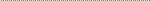 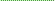 Группа неоникотиноидный инсектицид.Он действует непосредственно на ацетилхолиновый рецептор нерва вредителя, заставляя его возбуждать и умирать. Кроме того, он обладает быстрым эффектом проникновения и переносимости.При смешивании с раствором Бордо эффект может быть нестабильным из-за целевого вредителя.Вы обеспокоены повреждением наркотиков?Для тыквенных культур существует риск повреждения краев листьев, поэтому строго соблюдайте используемую концентрацию и количество и избегайте использования во время сезона рассады или высоких температур. Если вы используете его, пожалуйста, используйте его после того, как вы живете, так как это может привести к повреждению наркотиков на стадии рассады.Есть ли какие-либо эффекты на пчел и шмелей?Эффект не проявляется, если лекарственный раствор не наносится непосредственно на пчел, но мы рекомендуем введение через один день для безопасности.Есть ли какое-либо влияние на жука яблока?Нет эффекта, если лекарственный раствор не наносится непосредственно на пчел.Есть ли влияние на естественных врагов?Существуют эффекты в зависимости от типа естественного врага, поэтому, пожалуйста, проверьте перед использованием.Есть ли какое-либо влияние на водных животных и растений?Там нет проблем при нормальном использовании.Как вы используете его для контроля паутины (от 200 до 400 раз)?Пожалуйста, обрызгайте водой 30-75 л / 10а от источника стебля до основного стебля.Примечания по использованиюПроизводство и продажа:Япония Пестицид ЛтдNippon Soda Co., Ltd